Average net wage in June 1,157 КМNominal increase in net wages recorded in all 19 sections (June 2022/June 2021)Average monthly net wage in Republika Srpska paid in June 2022 amounted to 1,157 KM, and it was nominally 16.4% higher and really 1.8% higher compared to the same month of the previous year. Compared to May 2022, nominally it was 4.7% higher and really 3.6% higher. Average monthly gross wage amounted to 1,749 KM.In June 2022, the highest average net wage, by section of economic activities, was paid in the section Information and communication and it amounted to 1,541 KM. On the other hand, the lowest average net wage in June 2022 was the one paid in the section Construction, 844 KM.In June 2022, compared to June 2021, a nominal increase in net wages was recorded in all 19 sections of economic activities, with the highest increase being recorded in the section Administrative and support service activities 27.9%, followed by Accommodation and food service activities 25.8% and Real estate activities 22.2%.    		                KM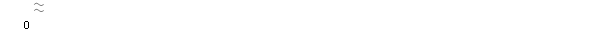 Graph 1. Average net wage by monthMonthly inflation 1.1% in June 2022Annual inflation (June 2022/June 2021) 14.3%Prices of products and services used for personal consumption in Republika Srpska, measured with the consumer price index, in June 2022, compared to the previous month, were on average 1.1% higher, while compared to the same month of the previous year they were on average 14.3% higher.Of the 12 main divisions of products and services, an increase in prices at the annual level was recorded in eleven divisions, while a decrease was recorded in one division.The highest annual increase in prices in June 2022 was recorded in the section Transport, namely by 34.6%, due to higher prices in the group fuels and lubricants for passenger cars by 55.7%. An increase in prices was also recorded in the division Food and non-alcoholic beverages, by 22.6%, due to higher prices in the groups oils and fats by 66.8% and bread and cereals by 27.2%. Higher prices were also recorded in the division Restaurants and hotels, by 10.6%, due to higher prices in the group restaurant and café services by 12.8%. An increase in prices was recorded in the following divisions as well: Furnishings and household equipment, by 8.5%, due to higher prices in the group carpets and other textile floor coverings by 16.2%; Recreation and culture, by 8.3%, due to higher prices in the group newspapers and magazines by 25.9%; Housing, by 7.3%, due to higher prices in the groups liquid fuels by 66.7%, gas by 54.7% and materials for maintenance and repair of the dwelling by 21.5%; Other goods and services, by 5.4%, due to higher prices in the group hair salon services by 11.5%. An increase in prices by 2.1% recorded in the division Alcoholic beverages and tobacco occurred due to higher prices in the group wine by 7.1%, while an increase in prices by 1.0% recorded in the division Communication occurred due to higher prices in the group telephone and telefax services by 1.2%. In the division Health an increase in prices by 0.6% was recorded, due to higher prices in the groups outpatient services by 2.8% and dental services by 2.6%. An increase in prices by 0.1% recorded in the division Education occurred due to higher prices in the group preschool education by 0.8%. A decrease in prices at the annual level in June 2020 was recorded in the division Clothing and footwear, by 4.9%, due to seasonal discounts on ready-made clothing and footwear during the year.Graph 2. Monthly and annual inflationWorking-day adjusted industrial production (June 2022/June 2021) increased by 1.6%Industrial production (January-June 2022/January-June 2021) increased by 3.0%Working day-adjusted industrial production in June 2022, compared to June 2021, increased by 1.6%.Seasonally adjusted industrial production in Republika Srpska in June 2022, compared to May 2022, decreased by 3.0%.Industrial production in Republika Srpska in the period January – June 2022, compared to the same period of 2021, increased by 3.0%. During the same period, in the section Mining and quarrying an increase by 12.3% was recorded and in the section Manufacturing an increase by 4.3%, while in the section Electricity, gas, steam and air-conditioning supply a decrease by 2.5% was recorded.Graph 3. Indices of industrial production, June 2018 – June 2022 (2015=100)Number of employees in industry (January -June 2022/January-June 2021) increased by 1.2%Number of employees in industry in June 2022, compared to the 2021 average, was 1.2% higher, while compared to the same month of the previous year it was 1.0% higher.Number of employees in industry in the period January – June 2022, compared to the same period of the previous year, was 1.2% higher.Record value of monthly exports recorded in June 2022In June 2022, the value of export was 514 million KM, which represented an increase by 31.2% compared to the same month of 2021, while the value of import was 644 million KM, which represented an increase by 33.0% compared to June 2021. The value of export of Republika Srpska in June 2022 was the highest value recorded since export is observed by month.In the period January – June 2022, the value of export was two billion and 762 million KM, which represented an increase by 36.0% compared to the period January- June 2021, while the value of import was three billion and 432 million KM, which represented an increase by 35.6% compared to the period January-June 2021. The percentage of coverage of import with export amounted to 80.5%.In terms of the geographical distribution of external trade of Republika Srpska, in the period January – June 2022, the highest value of export was that of export to Serbia, with 503 million KM or 18.2%, followed by Croatia, with 382 million KM or 13.8% of the total realised export. During the same period, the highest value of import was that of import form Serbia, with 608 million KM or 17.7%, followed by Italy, with 558 million KM or 16.3% of the total realised import.By group of products, in the period January - June 2022, the highest share in export was that of electricity, with the total value of 312 million KM, which was 11.3% of the total export, while the highest share in import was that of petroleum oils and oils obtained from bituminous minerals (other than crude), with the total value of 285 million KM, which was 8.3% of the total import. Graph 4. Export and import by month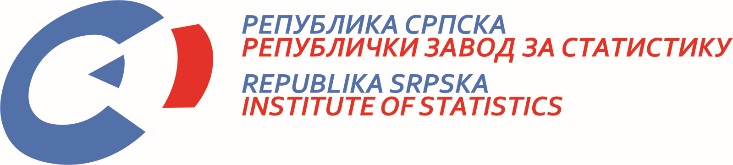            22 July 2022, No  229/22 PRESS RELEASE July 2022DATA PREPARED BY: Labour statisticsBiljana Glušacbiljana.glusac@rzs.rs.ba Prices statisticsŽeljka Draškovićzeljka.draskovic@rzs.rs.baIndustry and mining statisticsBiljana Jeličićbiljana.jelicic@rzs.rs.ba; External trade statisticsSanja Stojčević Uvalić, MScsanja.stojcevic@rzs.rs.baThe Release prepared by the Division for Publications, Public Relations and Statistical Data ConfidentialityDarko Milunović, Acting Director, Editor in ChiefVladan Sibinović, Head of the DivisionRepublika Srpska, Banja Luka, Veljka Mlađenovića 12dPublished by the Republika Srpska Institute of StatisticsThe Release is published online, at: www.rzs.rs.baTelephone: +387 51 332 700; E-mail: stat@rzs.rs.baData may be used provided the source is acknowledged